LAPORAN TUGAS AKHIR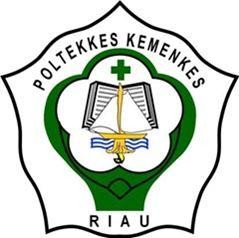 OLEH :NURUL NATASYA NIM : P031915401023KEMENTERIAN KESEHATAN REPUBLIK INDONESIA POLITEKNIK KESEHATAN RIAUJURUSAN KEBIDANAN PRODI DIII KEBIDANAN PEKANBARU2022Laporan Tugas Akhir ini Disusun Sebagai Salah Satu Persyaratan Menyelesaikan Program Pendidikan Diploma III Kebidanan di Jurusan Kebidanan Politeknik Kesehatan Kesehatan Kemenkes Riau          LAPORAN TUGAS AKHIR                                 NAMA : NURUL NATASYA                                  NIM : P031915401023KEMENTERIAN KESEHATAN REPUBLIK INDONESIA POLITEKNIK KESEHATAN RIAU JURUSAN KEBIDANAN    PRODI DIII KEBIDANAN                         PEKANBARU     2022